Last Name(s):_______________________________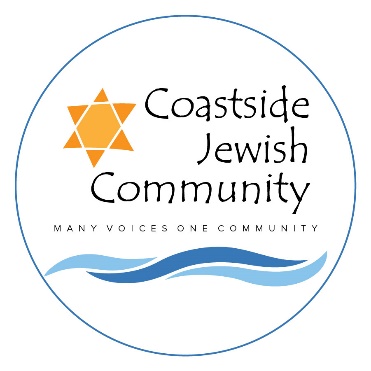 CJC Membership FormJuly 1, 2023 – June 30, 2024    (5783/5784)Please complete both sides of this form and send it toCJC, PO Box 1729, El Granada, CA 94018Membership Defined A Member Family includes one or two adults, their dependent children, if any, and dependent parents, if any. All Memberships include admission to all High Holy Days services. High Holy Days admission is for two adults and any dependent children/adults in the member family (no tickets will be sent). The cost of High Holy Days childcare is not included. After one year in Family Circle, membership is required for all families who wish to continue enrollment in Family Circle.Please indicate your financial commitment for this yearEach level of contribution is valued and appreciated. Tzedakah - Helping others ($1,500 to $2,000+)  $___________ Shamash - One who serves ($1,200 to $1,499)  $___________ Mitzvah - Good deed ($800 to $1,199)  $___________ Ruach - Spirit (any amount is great)  $___________CJC will not turn anyone away because of inability to pay, but we ask that you donate as much as you can to contribute to our financial stability and organizational viability.  If you have questions, please contact CJC at 650-479-5252 or coastsidejewishcommunity@yahoo.com.Additional ContributionsYes! I would like to help CJC meet its financial obligations by making an additional donation:  $___________	Payment Options I will pay in one lump sum	 A check made out to CJC is enclosed (lump sum or first installment) I will pay quarterly (in July, Oct, Jan, & Apr)	 I will pay online at https://givebutter.com/CJCdues I will pay monthly	 I will pay through a bill pay serviceLast Name(s): ____________________________________________This is how you will be listed in the database & how mailing labels will be addressed. By default, CJC email newsletters and other messages will be sent to all adults listed. If any adults would not like to receive these, please circle their email addresses.CJC Directory ListingWhat information would you like included in a secure online directory shared ONLY with CJC members?   By default, Adult Names, Email Addresses and Home Phone number will be included.   Please check below if you do NOT want to be included, or if you would like additional information to be included.   Email CoastsideJewishCommunity@yahoo.com if you would like more information about directory security.Street/PO Box, City, Zip CodeStreet/PO Box, City, Zip CodeMailing AddressStreet Address (if different)Home Phone (with area code)First NameLast NameHebrew NameCell PhoneChild Birth DateEmail Address□ Use Defaults                            □ Do Not Include Me□ Use Defaults                            □ Do Not Include Me□ Include My City (only)         □ Include My Full Addresses□ Include Adult Cell Phones □ Include Children’s names